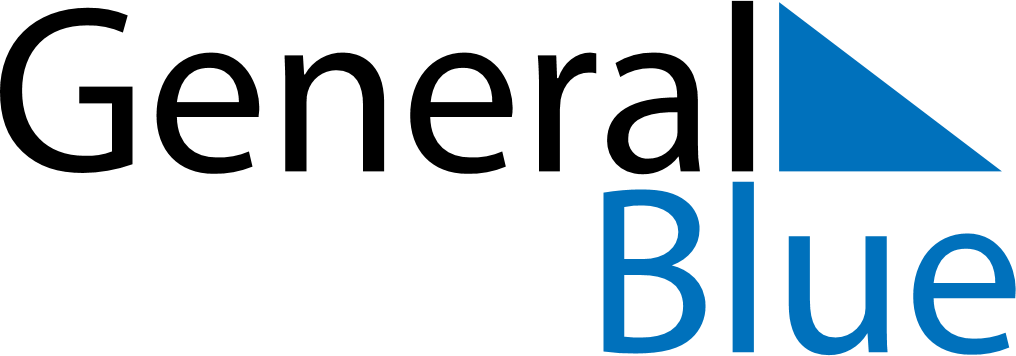 Weekly CalendarDecember 15, 2025 - December 21, 2025Weekly CalendarDecember 15, 2025 - December 21, 2025Weekly CalendarDecember 15, 2025 - December 21, 2025Weekly CalendarDecember 15, 2025 - December 21, 2025Weekly CalendarDecember 15, 2025 - December 21, 2025Weekly CalendarDecember 15, 2025 - December 21, 2025MONDAYDec 15TUESDAYDec 16WEDNESDAYDec 17THURSDAYDec 18FRIDAYDec 19SATURDAYDec 20SUNDAYDec 21